Community Impact StatementCouncil File 23-0867
FireWorks Buyback Program / LAPD Bureaus / 4th of July / ExpansionSeptember 13, 2023The North Hollywood West Neighborhood Council supports CF 23-0867 to instruct the Police Department (LAPD), with the assistance of the Fire Department, City Administrative Officer and the Chief Legislative Analyst to report to Council on resources required and potential funding sources for operating the Fireworks Buyback Program in every LAPD Bureau for the 4th of July holiday, as well as with a plan to expand the Program to include more locations and other firework heavy holidays.Fireworks continue to be a significant issue reducing the quality of life for all residents. In North Hollywood West, our veteran stakeholders as especially negatively affected, as well as those suffering from PTSD and our pets. 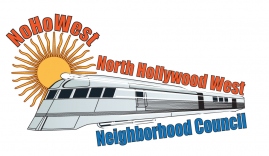 North Hollywood West Neighborhood Council
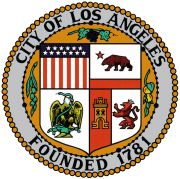 Executive OfficersGreg Wright
PresidentCarol Rose
Vice PresidentLeslie Ann Myrick-Rose
TreasurerSecretary Board MembersVicki CoronaJohn DinkjianHolli JohnsonJim KompareAdriana GomezJonathan RogersCharles SavinarExecutive OfficersGreg Wright
PresidentCarol Rose
Vice PresidentLeslie Ann Myrick-Rose
TreasurerSecretary Board MembersVicki CoronaJohn DinkjianHolli JohnsonJim KompareAdriana GomezJonathan RogersCharles Savinar